         2020 Membership Rates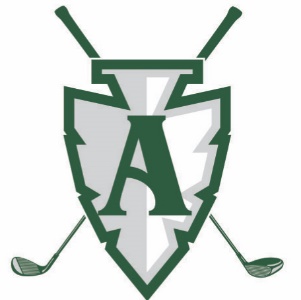                                   Paid by Jan 30th / Paid after Jan 30th Family			$620		$690Couple			$550		$590Single				$420		$490Senior Single		$360		$440Senior Couple		$490		$540		 If you are a current member & you Junior				$100		$150		bring us a NEW member your cost isStudent			$250		$300		$300 Each! A SAVINGS of $120!Corporate			$830		$980Family membership includes Spouse & dependent children under 18.Family member over 18 residing at the same address add $75 per person.Senior age is 60 & over. Junior age is 17 & under not covered on a family membership. Student 18-23 currently attending college not covered on a family membership. Corporate membership include up to 3 owner/employees. May bring 1 guest per week to golf, subject to cart fees. Additional employees may be added at an additional $200 per employee. Please Inquire about our Trail Fees, Cart Leases, & Punch Cards  Type of Membership 								Member Name: 				  Email: 						Address:							 Phone:				Spouse Name (if applies)						Family Member Names / Included under Corporate if Applies:Name:							 Email:						Name:							Email:						Name:							Email:						Please make check payable to: Arrowhead Golf & Grill, 1201 Gun Club Rd Caro Mi 48723